Сведения об образовательной организацииСовременная школьная библиотека это не только хранилище книг!Это место, где ученики и учителя могут  поработать,  провести свободное время, полистав  журналы или книги, посмотреть выставку творческих работ или просто пообщаться.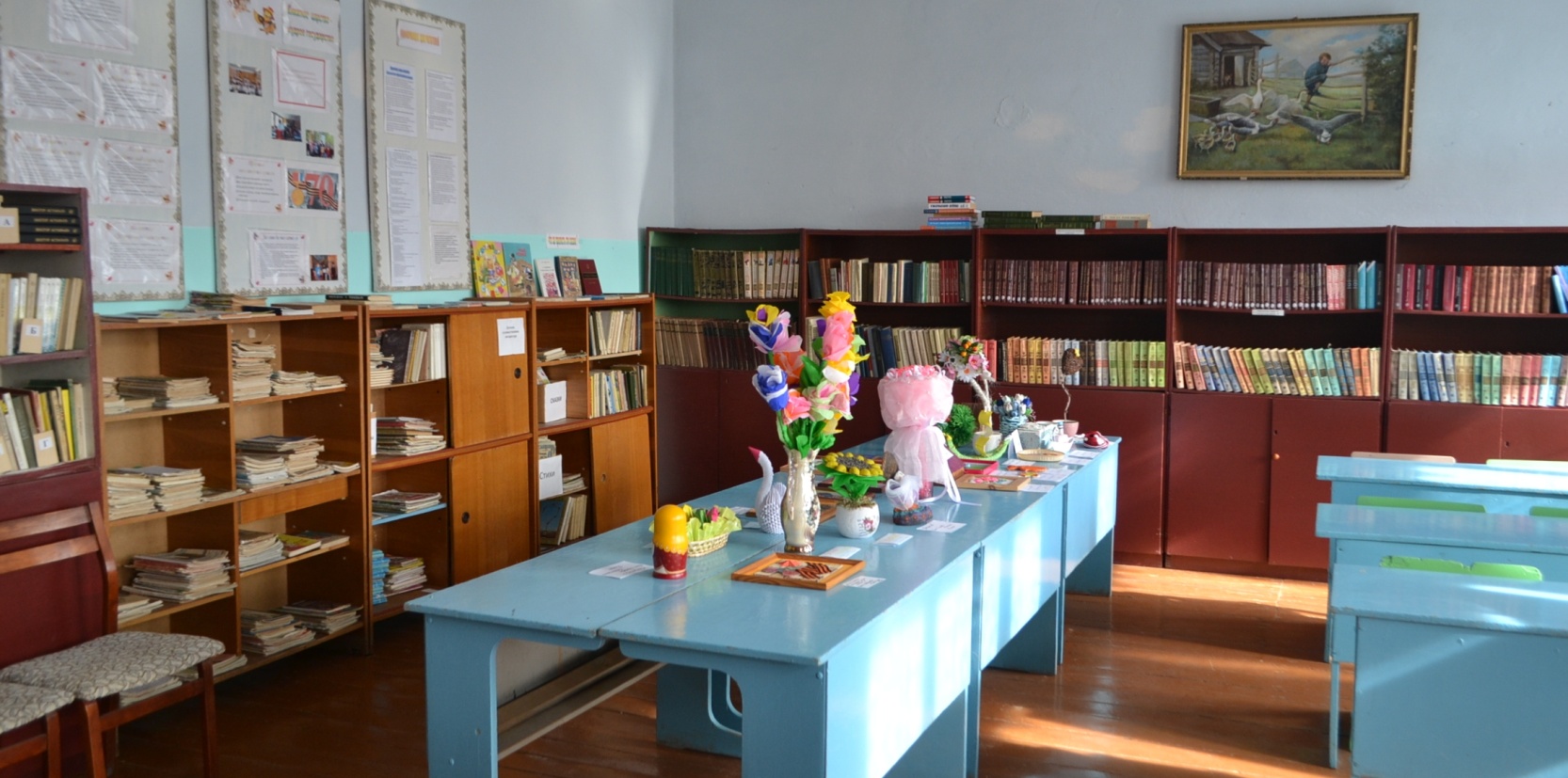 В библиотеке  нашей школы всегда  светло, уютно и  удобно всем.  Имеются необходимые учебные пособия и художественная литература. Все учащиеся обеспечены  бесплатными  учебниками. Справка о библиотеке: Библиотека  и  читальный зал расположены на  третьем этаже школы, дополнительно имеется  помещение для хранения учебников,  имеется  компьютер  с подключением  к сети Интернет, принтер. Основные показатели: Количество  читателей:  все  учащиеся  школы – 170 человек,   персонал школы  - 20 человек.Библиотечный фонд -  более  5 тысяч экземпляров печатной литературы, из них учебников – более 2 тысяч  единиц. Режим работы:  понедельник - пятница 9.00 - 15.00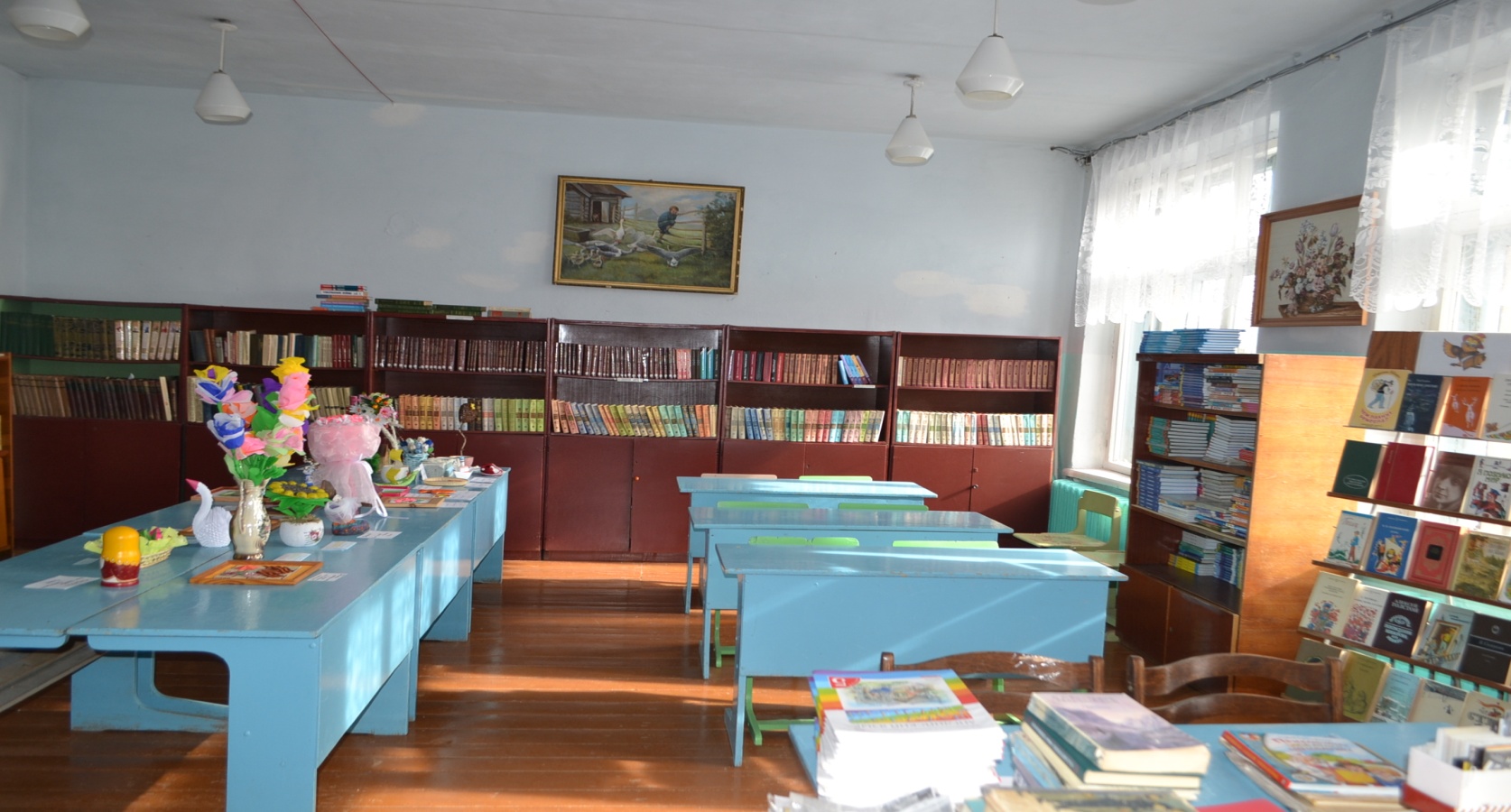 